Проект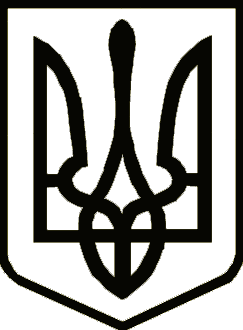 УкраїнаЧЕРНІГІВСЬКА  РАЙОННА  РАДАЧЕРНІГІВСЬКОЇ ОБЛАСТІРІШЕННЯ(четверта сесія сьомого скликання)_____________ 2021 року        м. ЧернігівПро передачу в оренду та включеннядо Переліку другого типу майна спільної власності територіальних громад сіл, селищ, міст Чернігівського району Відповідно до пункту 20 частини першої статті 43 та пункту 4 статті 60 Закону України «Про місцеве самоврядування в Україні», Закону України «Про оренду державного та комунального майна», Порядку передачі в оренду державного та комунального майна, затвердженого постановою Кабінету Міністрів України від 03.06.2020 № 483, враховуючи надходження заяв щодо включення об’єктів оренди майна спільної власності територіальних громад сіл, селищ, міст Чернігівського району до Переліку другого типу, районна рада вирішила:Передати в оренду майно спільної власності територіальних громад сіл, селищ, міст Чернігівського району, яке перебуває на бухгалтерському обліку Чернігівської районної ради Чернігівської області:1.1. Нежитлові приміщення, корисною площею 68,2 кв.м, загальною площею 131,2 кв.м, які зазначені у технічному паспорті: літ. 20, що знаходиться на третьому поверсі та літ. 34 та 35, що знаходяться на четвертому поверсі чотириповерхової адміністративної будівлі по                            вул. Шевченка, 48 у м. Чернігові;1.2. Нежитлове приміщення, корисною площею 12,2 кв.м, загальною площею 23,5 кв.м, яке зазначене у технічному паспорті літ. 20, що знаходяться на четвертому поверсі чотириповерхової адміністративної будівлі по вул. Шевченка, 48 у м. Чернігові.2. Визнати орендарем майна спільної власності територіальних громад сіл, селищ, міст Чернігівського району:- зазначеного у пункті 1.1. цього рішення, Управління Державної служби якості освіти Чернігівської області;- зазначеного у пункті 1.2. цього рішення, Чернігівське регіональне відділення Асоціації міст України.Відділу комунального майна виконавчого апарату Чернігівської районної ради Чернігівської області:3.1. Опублікувати інформацію про об’єкти оренди, зазначені у пункті 1 цього рішення, в електронній торговій системі.3.2. Розробити умови оренди для об’єктів зазначених у пункті 1 цього рішення;3.3. Укласти з орендарями, зазначеними у пункті 2 цього рішення, договір оренди відповідно до діючого законодавства.Оприлюднити на офіційному сайті Чернігівської районної ради Чернігівської області інформацію про потенційний об’єкт оренди, щодо якого прийнято рішення про включення до Переліку другого типу.5. Контроль за виконанням цього рішення покласти на постійну комісію районної ради з питань комунальної власності, житлово-комунального господарства, транспорту та інфраструктури.Голова районної ради							    М. Ф. СиленкоАркуш погодженняпроекту рішення районної ради «Про передачу в оренду та включення до Переліку другого типу майна спільної власності територіальних громад сіл, селищ, міст Чернігівського району»Подає:Список розсилки рішення районної ради«Про передачу в оренду та включення до Переліку другого типу майна спільної власності територіальних громад сіл, селищ, міст Чернігівського району»Голова районної радиГолова районної радиМ. Ф. СиленкоМ. Ф. СиленкоПідготовлено:Підготовлено:Начальник відділу комунального майна виконавчого апарату районної радиНачальник відділу комунального майна виконавчого апарату районної радиН. Г. ХреноваН. Г. ХреноваПогоджено:Погоджено:Заступник голови районної радиВ. М. ЛеоненкоКеруючий справами виконавчого апарату районної радиС. М. Струк№п/пНайменування адресатуКількість екземплярів1.Відділ комунального майна виконавчого апарату районної ради3